Отчет об исполнении муниципального задания   Муниципального автономного учреждения «Межпоселенческая библиотека» Нижневартовского района                                                                                  за  2015 годПоказатели, характеризующие качество муниципальной услуги: Объем муниципальной услуги (в натуральных показателях):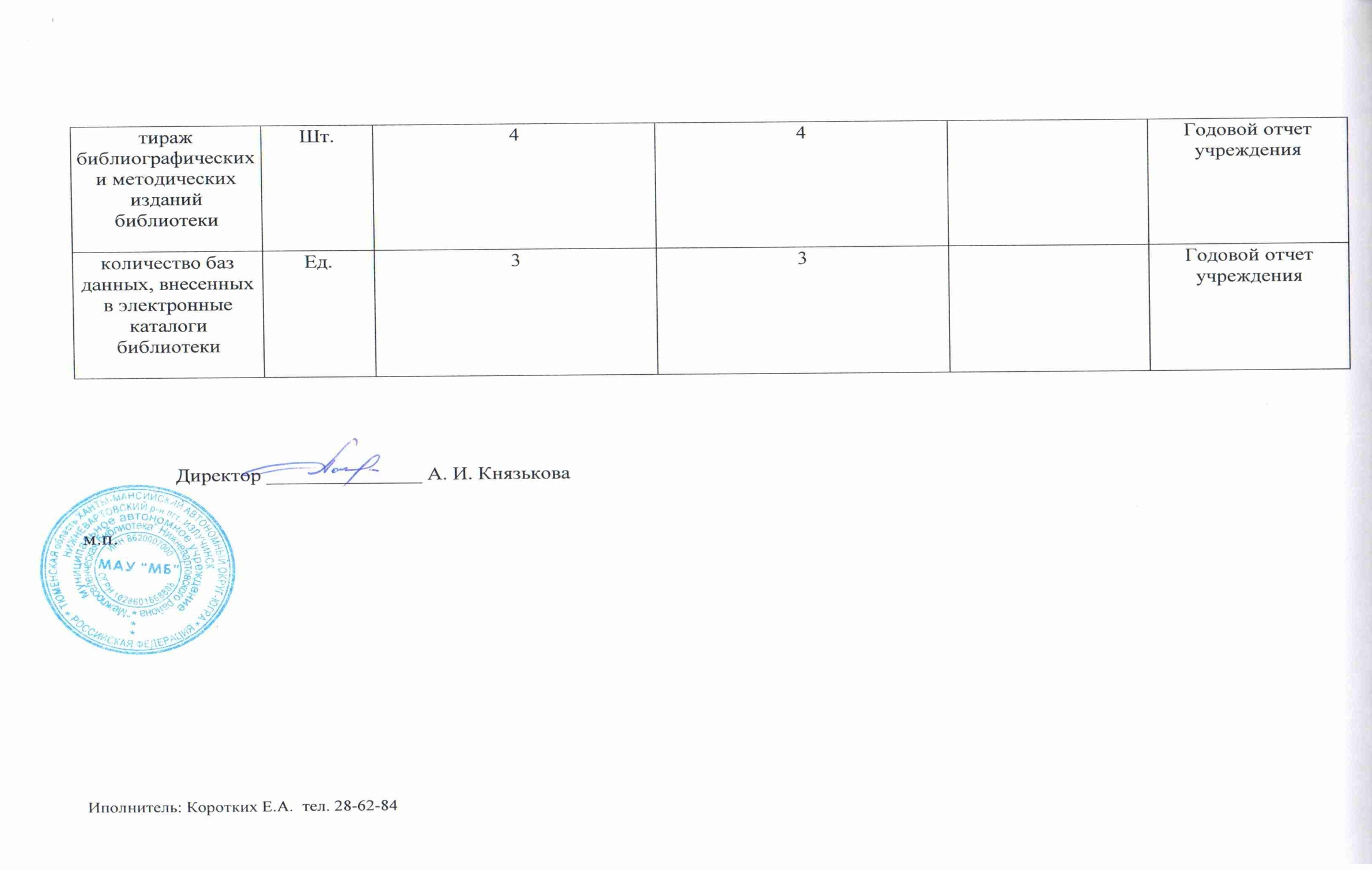 НаименованиепоказателяЕдиницаизмеренияНаименованиепоказателяЕдиницаизмеренияЗначение, утвержденноев муниципальном заданиина 2015Фактическое значение показателей за 2015Характеристика причин отклонения от запланированных значенийИсточникинформации о значениипоказателя (исходныеданные для ее расчета)число пользователей библиотеки на 1000 жителейчел. на 1000 населения на конец года494494Годовой отчет учреждениябиблиотечный фонд ед. на 1000 населения на конец года59075907Годовойотчетучреждениячисло новых поступлений ед. на 1000 населения на конец года213213Годовойотчетучреждениясреднее число посещений  библиотеки 1 читателем за год Ед.8,58,5ГодовойОтчетУчрежденияобращаемость библиотечного фонда раз2,02,0Годовой отчет учреждениякнигообеспеченность пользователей библиотеки Шт.11,911,9Годовой отчет учрежденияпроцент потребителей, удовлетворенных качеством и доступностью  услуг учреждения %8585Годовой отчет учрежденияобъем  электронных каталогов библиотек к общему объему фондов %100100Годовой отчет учреждениядинамика увеличения электронных каталогов библиотеки%31,331,3Годовой отчет учрежденияНаименованиепоказателяЕдиницаизмеренияНаименованиепоказателяЕдиницаизмеренияЗначение, утвержденноев муниципальном заданиина 2015Фактическое значение за 2015Характеристика причин отклонения от запланированных значенийИсточникинформации о значениипоказателя (исходныеданные для ее расчета)количество пользователей библиотекЧел.1780617806Годовой отчет учреждениячисло посещенийЕд.151238151238Годовой отчет учрежденияколичество новых поступленийШт.76757675Годовой отчет учрежденияобъем баз данных собственной генерации, в том числе электронных каталоговЕд.116462116462Годовой отчет учреждениячисло мероприятий, проведенных библиотекойЕд.20212021Годовой отчет учреждения